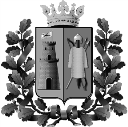 ОКРУЖНАЯ ИЗБИРАТЕЛЬНАЯ КОМИССИЯВорошиловского одномандатного избирательного округа № 3по выборам депутатов Ростовской-на-Дону городской Думы шестого созываПОСТАНОВЛЕНИЕ12 июля 2015 г.								         №3-2г. Ростов-на-ДонуО разрешении на открытие специального избирательного счета кандидату в депутаты Ростовской-на-Дону городской Думы шестого созыва по Ворошиловскому одномандатному избирательному округу №3 О.А.ДобровольскойВ соответствии с частью 3 статьи 49 Областного закона от 08 августа 2011 года № 645-ЗС «О выборах депутатов представительных органов муниципальных образований в Ростовской области», пунктом 1.3.  Порядка открытия, ведения и закрытия специальных избирательных счетов для формирования избирательных фондов кандидатов, избирательных объединений при проведении выборов депутатов представительных органов муниципальных образований в Ростовской области, утвержденного  постановлением Избирательной комиссии Ростовской области от 29 апреля 2015 года  №  83-15, и на основании документов, представленных при  выдвижении, кандидатом в депутаты Ростовской-на-Дону городской Думы шестого созыва по Ворошиловскому  одномандатному избирательному округу №3 О.А. Добровольской, выдвинутой в порядке самовыдвиженияОкружная избирательная комиссия ПОСТАНОВЛЯЕТ:Разрешить кандидату в депутаты Ростовской-на-Дону городскойДумы шестого созыва по Ворошиловскому одномандатному избирательному округу №3 О.А. Добровольской, выдвинутой в порядке самовыдвижения, открыть специальный избирательный счет для формирования избирательного фонда в Универсальном дополнительном офисе №5221/0363 Ростовского отделения №5221 Сбербанка России, расположенном по адресу: г. Ростов-на-Дону,  ул. Волкова, 9Б.Направить настоящее постановление в Универсальныйдополнительный офис №5221/0363 Ростовского отделения №5221 Сбербанка России, расположенный по адресу: г. Ростов-на-Дону,  ул. Волкова, 9Б.Направить данное постановление в Муниципальную избирательнуюкомиссию города Ростова-на-Дону для размещения на официальном сайте в сети «Интернет».Контроль за исполнением настоящего постановления возложить на секретаря Окружной избирательной  комиссии Ворошиловского одномандатного избирательного округа № 3 К.Я. Товмосьян.Председатель комиссии						                О.Т. СкачковаСекретарь комиссии							    К.Я. Товмосьян